UNIVERSIDAD NACIONAL DE EDUCACIÓNEnrique Guzmán Y Valle“Alma Mater del Magisterio Nacional”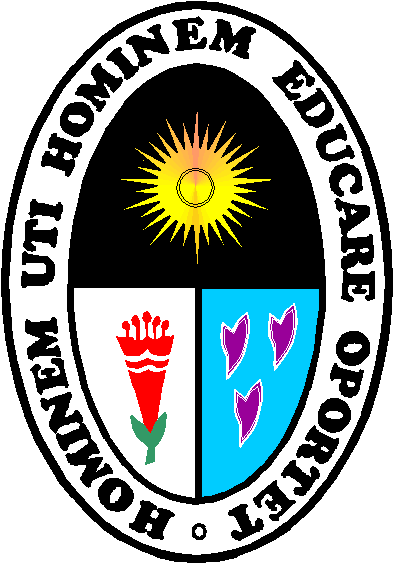 FACULTAD DE _____________________DEPARTAMENTO ACADÉMICO DE ______________________ “AÑO ………………………………………………………”PLAN INDIVIDUAL DE TRABAJO DOCENTE ORDINARIOSDATOS GENERALESDATOS DEL DOCENTETRABAJO LECTIVO: 12-16 HORASUNIVERSIDAD NACIONAL DE EDUCACIÓNEnrique Guzmán Y Valle“Alma Mater del Magisterio Nacional”FACULTAD DE _____________________DEPARTAMENTO ACADÉMICO DE ______________________ “AÑO ………………………………………………………”TRABAJO NO LECTIVOUNIVERSIDAD NACIONAL DE EDUCACIÓNEnrique Guzmán Y Valle“Alma Mater del Magisterio Nacional”FACULTAD DE _____________________DEPARTAMENTO ACADÉMICO DE ______________________ “AÑO ………………………………………………………”RESUMENDECLARO BAJO JURAMENTO QUE LA INFORMACION PROPORCIONADA ES VERIFICABLE CON LOS DOCUMENTOS CORRESPONDIENTESFIRMA:___________________________________  DNI:_____________________ VºBºDirector del Departamento AcadêmicoUNIVERSIDAD NACIONAL DE EDUCACIÓNEnrique Guzmán Y Valle“Alma Mater del Magisterio Nacional”FACULTAD DE _____________________DEPARTAMENTO ACADÉMICO DE ______________________ CUADRO DE CALCULO DE LA CARGA ACADÉMICA SEMANALEl total de horas es la sumatoria teniendo como base el mínimo de carga lectiva (12 horas). En caso de tener el máximo (16), las horas correspondientes a los otros rubros se redistribuyen hasta completar las 40 horas.En el caso de los docentes que son autoridades y funcionarios, en el cuadro consignarán la actividad lectiva, la investigación y la administración (gestión universitaria).La investigación ordinaria requiere de la aprobación por resolución en la facultad, previo informe.UNIVERSIDAD NACIONAL DE EDUCACIÓNEnrique Guzmán Y Valle“Alma Mater del Magisterio Nacional”FACULTAD DE _____________________DEPARTAMENTO ACADÉMICO DE ______________________ “AÑO ………………………………………………………”PLAN INDIVIDUAL DEL TRABAJO DOCENTEDATOS GENERALESDATOS DEL DOCENTERUBROSUNIVERSIDAD NACIONAL DE EDUCACIÓNEnrique Guzmán Y Valle“Alma Mater del Magisterio Nacional”FACULTAD DE _____________________DEPARTAMENTO ACADÉMICO DE ______________________ “AÑO ………………………………………………………”RESUMENDECLARO BAJO JURAMENTO QUE LA INFORMACION PROPORCIONADA ES VERIFICABLE CON LOS DOCUMENTOS CORRESPONDIENTESFIRMA:___________________________________     DNI:_____________________   VºBº  Director del Departamento AcadêmicoUNIVERSIDAD NACIONAL DE EDUCACIÓNEnrique Guzmán Y Valle“Alma Mater del Magisterio Nacional”FACULTAD DE _____________________DEPARTAMENTO ACADÉMICO DE ______________________HORARIO DE ATENCIÓN DE CARGA LECTIVA Y NO LECTIVAUNIVERSIDAD NACIONAL DE EDUCACIÓNEnrique Guzmán y Valle“Alma Máter del Magisterio Nacional”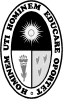 FACULTAD DE ________________________________________________Comisión de Supervisión de Labores Lectivas y no Lectivas de los docentes de la UNE  “AÑO ………………………………………………………….”ACTA DE SUPERVISION N° _______-20___CICLO ACADÉMICO:    20____-___Siendo las ____:___ horas del día ______ de _______________________ del 20___, se reunieron los integrantes de la Comisión de Supervisión de Labores Lectivas y no Lectivas de los docentes de la UNE: Decano (a) de la Facultad de _____________________________________, quien lo preside, Director (a) de la Escuela Profesional de _______________________________________ y el (la) Director (a) del Departamento Académico de __________________________________________; de conformidad con sus funciones supervisaron que el (la) docente: ____________________________________ de la asignatura: ___________________________________, sección _______, Promoción ________, Programa de Estudios ______________________________, del pregrado presencial (  ) semipresencial (  ), se encontraba (  ), no se encontraba (  ) desarrollando las clases correspondiente al horario de _______ a _______, contando con la asistencia de _______ estudiantes. Asimismo se constató con el (la) delegado (a) del aula, que el (la) docente en mención hizo (  ) no hizo (  ) la entrega del sílabo respectivo, en la primera clase. CONCLUSIÓN: El (la) docente en mención, ha cumplido (   ), ha incumplido (   ) con el desarrollo de sus clases en el referido día con un total de _______________ horas.En señal de conformidad de todo lo actuado se firma la presente acta:Dr. (a) _____________________________Decano (a) de la Facultad de ___________Presidente				      				__________________Dr. (a) _____________________________Director (a) de la Escuela Profesional de	 _____________     			__________________Dr. (a) _____________________________Director (a) del Departamento Académico de __________				__________________Nombre y apellido del docente supervisado: ______________________________________________DNI N° ____________________Firma	_______________  UNIVERSIDAD NACIONAL DE EDUCACIÓNEnrique Guzmán y Valle “Alma Máter del Magisterio Nacional”   FACULTAD DE ________________     DEPARTAMENTO ACADÉMICO DE  _____________________“Año ………………………………………….”ENTREGA DEL SÍLABO A LOS ESTUDIANTES DOCENTE: ………………………………………………………………………………………………………………………..…………ASIGNATURA: …………………………………………………………………………………………………..………………………..CÓDIGO: …………………. LLAVE: …………..………. PROMOCION: ……..……………… SECCIÓN: ……………...DELEGADO: ………………………………………………………………….……………… CÓDIGO: ..…………………………..LISTADO DE ESTUDIANTESLa Cantuta, ……………. de …………………………………… del 20…………._________________________________________________	__________________________________________Firma del Director del Departamento Académico	      Firma del docente de la asignaturaUNIVERSIDAD NACIONAL DE EDUCACIÓNEnrique Guzmán y Valle “Alma Máter del Magisterio Nacional”   FACULTAD DE ________________     DEPARTAMENTO ACADÉMICO DE  _____________________“Año ………………………………………….”ACEPTACIÓN DEL DESARROLLO DEL SÍLABODOCENTE: ………………………………………………………………………………………………………………………………………ASIGNATURA: …………………………………………………………………………………………………..……………………………CÓDIGO: ……………………. LLAVE: ………………………. PROMOCION: …………………… SECCIÓN: …………….DELEGADO: ……………………………………………………………………………………… CÓDIGO: ..…………………………LISTADO DE ESTUDIANTESLa Cantuta, ……………. de …………………………………… del 20………….____________________________________________________ 	   _________________________________________Firma del Director del Departamento Académico	      Firma del docente de la asignaturaUNIVERSIDAD NACIONAL DE EDUCACIÓNEnrique Guzmán y Valle “Alma Máter del Magisterio Nacional”   FACULTAD DE ________________     DEPARTAMENTO ACADÉMICO DE  _____________________ “Año ………………………………………….”ENTREGA DEL SÍLABO AL DEPARTAMENTO ACADEMICO DATOS PERSONALES DEL DOCENTE:  Apellidos y nombres ……………………………………………………………………………………… Condición: Nombrado (  ) Contratado (  ) Categoría: Principal (   ) Asociado  (  )  Auxiliar (  )Contratado: Tipo A (  )  Tipo B (  ) Régimen de dedicación: D.E. (  )  T.C. (   )  T.P. (  )Contratado: Clasificación DCA1 (  ) DCA2 (  ) DCA3 (  ) DCB1 ( ) DCB2 ( ) DCB3 (  )ASPECTO DIDÁCTICOSe hace entrega de tres ejemplares del sílabo de la(s) asignatura(s) al Departamento Académico de: …..………………………………………………………………………. y se adjunta los Formatos 4 y 5. La Cantuta, ……………. de …………………………………… del 20………….Firma del docente responsable  UNIVERSIDAD NACIONAL DE EDUCACIÓNEnrique Guzmán y Valle“Alma Máter del Magisterio Nacional”   FACULTAD DE ________________     DEPARTAMENTO ACADÉMICO DE  _____________________ “Año ………………………………………….”AVANCE DEL SÍLABO E INCIDENCIAS EN EL DESARROLLO DE LA ASIGNATURA DATOS PERSONALES DEL DOCENTE:  Apellidos y nombres ……………………………………………………………………………………… Condición: Nombrado (  ) Contratado (  ) Categoría: Principal (   ) Asociado  (  )  Auxiliar (  )Contratado: Tipo A (  )  Tipo B (  ) Régimen de dedicación:  D.E. (  )  T.C. (   )  T.P. (  )Contratado: Clasificación DCA1 ( ) DCA2 ( ) DCA3 (  ) DCB1 (  ) DCB2 (  ) DCB3 (  )AVANCE DEL SÍLABO E INCIDENCIAS EN EL DESARROLLO DE LA ASIGNATURA La Cantuta, ……………. de …………………………………… del 20………….Firma del docente de la (s) asignatura (s)   UNIVERSIDAD NACIONAL DE EDUCACIÓNEnrique Guzmán y Valle“Alma Máter del Magisterio Nacional”   FACULTAD DE ________________     DEPARTAMENTO ACADÉMICO DE  _____________________ “Año ………………………………………….”INFORME ACADÉMICO DATOS GENERALES:FACULTAD: …………………………………………………………………………………DEPARTAMENTO ACADÉMICO: ….……………………………………………………CICLO: …………………………………..DATOS DEL DOCENTE:APELLIDOS Y NOMBRES		:	CÓDIGO				:	CONDICIÓN				: 	CATEGORÍA/ DEDICACIÓN		:			TIPO/CLASIFICACIÓN (contratado)	:			TELÉFONO			: 	FIJO	     		    (MÓVIL)CORREO ELECTRÓNICO		:	Enseñanza (por asignatura)a.1.	Asignaturaa.2.	Horasa.3.	Seccióna.4.	Facultada.5.	Desarrollo del sílaboa.6.	Evaluacionesa.7.	Logros a.8.	Dificultadesa.9.	Casos especialesa.10.	Sugerenciasb)	Investigaciónb.1. 	Títulob.2. 	Logrosb.3. 	Dificultadesb.4. 	Sugerenciasc)	Responsabilidad social y Extensión Universitariac.1. 	Actividades en las que participó (fecha y lugar)c.2 	Presentación de proyectosd)	Académico-Administrativad.1. 	Logrosd.2. 	Dificultadesd.3. 	Sugerenciase)	Capacitacióne.1. 	Tipoe.2.	Lugare.3. 	Fecha del evento.f)	Asesoríaf.1.	Si realizó asesoría indicar indicar fecha, lugar, día, nombres, códigos y debe firmar la asistencia de conformidad de atención del estudiantes.g)	Tutoría y consejería g.1.	Si realizó tutoría y consejería indicar fecha, lugar, día, nombres, códigos y debe firmar la asistencia de conformidad de atención del estudiantes.CONCLUSIONES Y PROPUESTAS:La Cantuta, ________________________________Firma** Si es posible, las actividades realizadas deben estar sustentadas con documentos como resoluciones, certificados, programas u otros. Además, se acompañará una copia del acta de notas impresa del Sistema de Gestión Académica - SIGEAC y la contraseña de la entrega de las actas.UNIVERSIDAD NACIONAL DE EDUCACIÓNEnrique Guzmán y Valle“Alma Máter del Magisterio Nacional”   FACULTAD DE ________________     DEPARTAMENTO ACADÉMICO DE  _____________________ “Año ………………………………………….”SILABO ………….Código: …………..INFORMACIÓN GENERALDocente			: Ciclo				: Plan de estudios		: Área				: Naturaleza de la asignatura	: Número de créditos		: Horas semanales		: Horas teóricas		: Horas prácticas		: Periodo académico		: Fecha de inicio		: Fecha de finalización	: SUMILLACOMPETENCIASVALORES Y ACTITUDESEJES TRANSVERSALESPROGRAMACIÓN DEL DESARROLLO DE LAS CAPACIDADESUnidad I:Capacidad: ……………………Unidad II: Capacidad: ……………………………….Unidad III: Capacidad: …………………………….SISTEMA DE EVALUACIÓNMatriz de evaluaciónRequisitos de aprobaciónBIBLIOGRAFÍA (dos idiomas, se consideran libros, revistas, blogs, etc.)BÁSICA:COMPLEMENTARIA:RECURSOS DE INTERNET:La Cantuta, …… de ……………. de ………..UNIVERSIDAD NACIONAL DE EDUCACIÓNEnrique Guzmán y Valle“Alma Máter del Magisterio Nacional”   FACULTAD DE ________________     DEPARTAMENTO ACADÉMICO DE  _____________________ “Año ………………………………………….”REGISTRO DE EVALUACIÓN Y ASISTENCIAC1, C2, C3: Capacidades en cada una de las unidades (consignadas en el sílabo)____________________________________________________ 	   _________________________________________Firma del Director del Departamento Académico	      Firma del docente de la asignatura  FACULTAD:_________________________________________________________________DEPARTAMENTO ACADEMICO DE:_________________________________________CICLO: ______________________________________________________________________2.1APELLIDOS Y NOMBRES:2.2  CÓDIGO2.3CONDICION:2.4CATEGORIA/DEDICACION:2.5DOMICILIO:2.6TELEFONO:             (FIJO)                (MOVIL)2.7CORREO ELECTRONICO:RUBROSRUBROSRUBROSRUBROSRUBROSTOTALHORASPORCENTAJE%DESARROLLO DE CLASESDESARROLLO DE CLASESDESARROLLO DE CLASESDESARROLLO DE CLASESDESARROLLO DE CLASESTOTALHORASPORCENTAJE%CÓDIGOASIGNATURAPROM./SECCIONNº ESTUDIANTESHORASCONDUCCIÓN DE PRÁCTICAS PREPROFESIONALES, DE LABORATORIO O TALLERCONDUCCIÓN DE PRÁCTICAS PREPROFESIONALES, DE LABORATORIO O TALLERPREPARACIÓN Y EVALUACIÓN DEL PROCESO DE ENSEÑANZA APRENDIZAJE.PREPARACIÓN Y EVALUACIÓN DEL PROCESO DE ENSEÑANZA APRENDIZAJE.PREPARACIÓN Y EVALUACIÓN DEL PROCESO DE ENSEÑANZA APRENDIZAJE.PREPARACIÓN Y EVALUACIÓN DEL PROCESO DE ENSEÑANZA APRENDIZAJE.RUBROSRUBROSTOTALHORASPORCENTAJE %4.1.INVESTIGACIÓN CIENTIFICA (10 HORAS)4.1.1. INVESTIGACIÓN ORDINARIA       TITULO:       RESOLUCIÓN QUE LA APRUEBA:       TITULO:       RESOLUCIÓN QUE LA APRUEBA:4.1.2. PUBLICACIÓN DE INFORMES DE INVESTIGACIÓN         TÍTULO4.1.3. ELABORACIÓN DE MODULOS PARA EDUCACIÓN A DISTANCIA, COMPLEMENTACIÓN O LIBROS DEL PROGRAMA DE ESTUDIO, TÍTULO:          LLAVE, CÓDIGO Y NOMBRE DE LA ASIGNATURA O TITULO DEL MODULO:4.2.EXTENSION CULTURAL Y PROYECCION SOCIAL (3-4 HORAS)5.1. PRODUCCIÓN DE BIENES Y SERVICIOS        DETALLE:5.2. RESPONSABILIDAD SOCIAL5.3. PARTICIPACIÓN COMO DOCENTE EN ACTIVIDADES DE EXTENSIÓN Y PERFECCIONAMIENTO (PROYECTOS-EJECUCIÓN).      DETALLE:4.3.GESTION UNIVERSITARIA (3-4 HORAS)4.3.1. GOBIERNO Y ADMINISTRACIÓN UNIVERSITARIA RECTOR Y VICERRECTORES (Art. 66 Ley Universitaria N° 30220)  RES. N°: DECANOS, DIRECTOR DE LA EPG, RESOLUCIÓN N°: DIRECTORES DE ESCUELAS PROFESIONALES, RESOLUCIÓN N°: DIRECTORES DE OFICINAS, RESOLUCIÓN N°: DIRECTORES DE DEPARTAMENTOS ACADÉMICOS, RESOLUCIÓN N°: SECRETARIO (A) ACADÉMICO (A) DE LA EPG, RESOLUCIÓN N°: DIRECTORES DE LAS UNIDADES DE LA FACULTAD, RESOLUCIÓN N°:4.3.2. PARTICIPACIÓN EN COMISIONES ESPECIALES RESOLUCIÓN (ES) QUE LO SUSTENTAN 4.4.CAPACITACIÓN (2-3 HORAS) 4.4.1. ESTUDIOS DE POSGRADO4.4.2. ESTUDIOS DE SEGUNDA ESPECIALIDAD4.4.3. ESTUDIOS DE DIPLOMADO4.4.4. PARTICIPACIÓN EN SIMPOSIOS, CONGRESOS CIENTIFICOS A NIVEL NACIONAL E INTERNACIONAL4.5.ASESORIA (3-4 HORAS)4.5.1. ASESORIA DE TRABAJOS DE INVESTIGACÍON, TESIS O MONOGRAFÍAS DE PREGRADO Y POSGRADO.4.5.2.  JURADO DE EXAMEN DE SUFICIENCIA PROIFESIONAL, SUTENTACIÓN DE TESIS.4.6.TUTORÍA Y CONSEJERÍA (2-3 HORS.)4.6.1. ASESORÍA Y CONSEJERÍA DE ORIENTACIÓN A LOS ESTUDIANTES.TOTALTOTALTOTAL40 HORASRUBROSHORASPORCENTAJESIII.TRABAJO LECTIVOIV.TRABAJO NO LECTIVO4.1. INVESTIGACIÓN CIENTIFICA4.2. EXTENSION CULTURAL Y PROYECCION SOCIAL 4.3. GESTION UNIVERSITARIA4.4. CAPACITACIÓN 4.5. ASESORIA4.6. TUTORÍA Y CONSEJERÍA TOTAL40 HORASCARGO ESTRUCTURALTRABAJOLECTIVOTRABAJOLECTIVOINVEST.CIENTIF.INVEST.CIENTIF.EXTENSIÓN CULTURAL YPROY. SOC.EXTENSIÓN CULTURAL YPROY. SOC.GESTIÓNUNIVERS.GESTIÓNUNIVERS.CAPACITACIÓNCAPACITACIÓNASESORÍAASESORÍATOTALHORAS100%CARGO ESTRUCTURALHRS.%HRS.%HRS.%HRS.%HRS.%HRS.%TOTALHORAS100%RECTOR Y VICERRECTORES(Art. Ley Universitaria N° 30220)000 %1025 %000%3075 %000%000%40 Hrs.DECANOS, DIRECTOR DE LA EPG0512.5 %1025 %000%1742.5 %0410%0410%40 Hrs.DIRECTORES DE ESCUELAS PROFESIONALES,DIRECTORES DE OFICINA,0820 %1025%0410%1025%0410%0410%40 Hrs.DIRECTORES DE DEPARTAMENTOS ACADEMICOS,SECRETARIO (A) ACADÉMICO (A) DE FACULTAD Y DE LA EPG.1025 %1025 %0410%0820 %0410%0410%40 Hrs.DIRECTORES DE LAS UNIDADES DE FACULTAD,DOCENTES A DEDICACIÓN EXCLUSIVA  O A TIEMPO COMPLETO.1230 %1025 %0410%0615 %0410%0410%40 Hrs.1.1FACULTAD:__________________________________________________________1.2DEPARTAMENTO ACADEMICO DE:_____________________________________1.3CICLO: _____________________________________________________________2.1.APELLIDOS Y NOMBRES:2.2. CÓDIGO:2.3.CONDICION:CONDICION:2.4.TIPO/CLASIFICACIÓN:TIPO/CLASIFICACIÓN:2.5.DOMICILIO:DOMICILIO:2.6.TELEFONO:        (FIJO)                              (MOVIL)2.7.CORREO ELECTRONICO:CORREO ELECTRONICO:RUBROSRUBROSRUBROSRUBROSRUBROSTOTALHORASPORCENTAJE%PORCENTAJE%3.1.CARGA LECTIVA (mínima) 8/32CARGA LECTIVA (mínima) 8/32CARGA LECTIVA (mínima) 8/32CARGA LECTIVA (mínima) 8/32TOTALHORASPORCENTAJE%PORCENTAJE%DESARROLLO DE CLASESDESARROLLO DE CLASESDESARROLLO DE CLASESDESARROLLO DE CLASESDESARROLLO DE CLASESTOTALHORASPORCENTAJE%PORCENTAJE%CÓDIGOASIGNATURAPROM/SECCIONNº ESTUDIANTESHORAS3.2.CARGA NO LECTIVACARGA NO LECTIVACARGA NO LECTIVACARGA NO LECTIVA16/328/164/81. Elaboración de material para el dictado de clases, atención de consultas1. Elaboración de material para el dictado de clases, atención de consultas1. Elaboración de material para el dictado de clases, atención de consultas1. Elaboración de material para el dictado de clases, atención de consultas2. Calificación de pruebas de estudiantes, Planificación y elaboración de instrumentos de evaluación 2. Calificación de pruebas de estudiantes, Planificación y elaboración de instrumentos de evaluación 2. Calificación de pruebas de estudiantes, Planificación y elaboración de instrumentos de evaluación 2. Calificación de pruebas de estudiantes, Planificación y elaboración de instrumentos de evaluación 3. Preparación de clases3. Preparación de clases3. Preparación de clases3. Preparación de clasesIII.RUBROSHORASPORCENTAJESCARGA LECTIVACARGA NO LECTIVATOTALHORASNOMBRE DEL DOCENTE:NOMBRE DEL DOCENTE:NOMBRE DEL DOCENTE:NOMBRE DEL DOCENTE:NOMBRE DEL DOCENTE:NOMBRE DEL DOCENTE:NOMBRE DEL DOCENTE:NOMBRE DEL DOCENTE:NOMBRE DEL DOCENTE:NOMBRE DEL DOCENTE:NOMBRE DEL DOCENTE:NOMBRE DEL DOCENTE:NOMBRE DEL DOCENTE:NOMBRE DEL DOCENTE:NOMBRE DEL DOCENTE:NOMBRE DEL DOCENTE:CATEGORIA                            PRINCIPAL  (     )     ASOCIADO   (     )      AUXILIAR       (     )     CATEGORIA                            PRINCIPAL  (     )     ASOCIADO   (     )      AUXILIAR       (     )     CATEGORIA                            PRINCIPAL  (     )     ASOCIADO   (     )      AUXILIAR       (     )     CATEGORIA                            PRINCIPAL  (     )     ASOCIADO   (     )      AUXILIAR       (     )     CATEGORIA                            PRINCIPAL  (     )     ASOCIADO   (     )      AUXILIAR       (     )     CATEGORIA                            PRINCIPAL  (     )     ASOCIADO   (     )      AUXILIAR       (     )     CATEGORIA                            PRINCIPAL  (     )     ASOCIADO   (     )      AUXILIAR       (     )     CATEGORIA                            PRINCIPAL  (     )     ASOCIADO   (     )      AUXILIAR       (     )     CATEGORIA                            PRINCIPAL  (     )     ASOCIADO   (     )      AUXILIAR       (     )     CATEGORIA                            PRINCIPAL  (     )     ASOCIADO   (     )      AUXILIAR       (     )     CATEGORIA                            PRINCIPAL  (     )     ASOCIADO   (     )      AUXILIAR       (     )     CATEGORIA                            PRINCIPAL  (     )     ASOCIADO   (     )      AUXILIAR       (     )     CATEGORIA                            PRINCIPAL  (     )     ASOCIADO   (     )      AUXILIAR       (     )     CATEGORIA                            PRINCIPAL  (     )     ASOCIADO   (     )      AUXILIAR       (     )     CATEGORIA                            PRINCIPAL  (     )     ASOCIADO   (     )      AUXILIAR       (     )     CATEGORIA                            PRINCIPAL  (     )     ASOCIADO   (     )      AUXILIAR       (     )     DOCENTE CONTRATADO    (   )DOCENTE CONTRATADO    (   )DOCENTE CONTRATADO    (   )DOCENTE CONTRATADO    (   )DOCENTE CONTRATADO    (   )DOCENTE CONTRATADO    (   )DOCENTE CONTRATADO    (   )DOCENTE CONTRATADO    (   )REGIMEN DE DEDICACIÓN   D.E.              (     )     T.C.               (     )     T.P. 20 HRS.   (     )     T.P. 10 HRS    (     )REGIMEN DE DEDICACIÓN   D.E.              (     )     T.C.               (     )     T.P. 20 HRS.   (     )     T.P. 10 HRS    (     )REGIMEN DE DEDICACIÓN   D.E.              (     )     T.C.               (     )     T.P. 20 HRS.   (     )     T.P. 10 HRS    (     )REGIMEN DE DEDICACIÓN   D.E.              (     )     T.C.               (     )     T.P. 20 HRS.   (     )     T.P. 10 HRS    (     )REGIMEN DE DEDICACIÓN   D.E.              (     )     T.C.               (     )     T.P. 20 HRS.   (     )     T.P. 10 HRS    (     )REGIMEN DE DEDICACIÓN   D.E.              (     )     T.C.               (     )     T.P. 20 HRS.   (     )     T.P. 10 HRS    (     )REGIMEN DE DEDICACIÓN   D.E.              (     )     T.C.               (     )     T.P. 20 HRS.   (     )     T.P. 10 HRS    (     )REGIMEN DE DEDICACIÓN   D.E.              (     )     T.C.               (     )     T.P. 20 HRS.   (     )     T.P. 10 HRS    (     )REGIMEN DE DEDICACIÓN   D.E.              (     )     T.C.               (     )     T.P. 20 HRS.   (     )     T.P. 10 HRS    (     )REGIMEN DE DEDICACIÓN   D.E.              (     )     T.C.               (     )     T.P. 20 HRS.   (     )     T.P. 10 HRS    (     )REGIMEN DE DEDICACIÓN   D.E.              (     )     T.C.               (     )     T.P. 20 HRS.   (     )     T.P. 10 HRS    (     )REGIMEN DE DEDICACIÓN   D.E.              (     )     T.C.               (     )     T.P. 20 HRS.   (     )     T.P. 10 HRS    (     )REGIMEN DE DEDICACIÓN   D.E.              (     )     T.C.               (     )     T.P. 20 HRS.   (     )     T.P. 10 HRS    (     )REGIMEN DE DEDICACIÓN   D.E.              (     )     T.C.               (     )     T.P. 20 HRS.   (     )     T.P. 10 HRS    (     )REGIMEN DE DEDICACIÓN   D.E.              (     )     T.C.               (     )     T.P. 20 HRS.   (     )     T.P. 10 HRS    (     )REGIMEN DE DEDICACIÓN   D.E.              (     )     T.C.               (     )     T.P. 20 HRS.   (     )     T.P. 10 HRS    (     )TIPO Y CLASIFICACIÓN: TIPO Y CLASIFICACIÓN: TIPO Y CLASIFICACIÓN: TIPO Y CLASIFICACIÓN: TIPO Y CLASIFICACIÓN: TIPO Y CLASIFICACIÓN: TIPO Y CLASIFICACIÓN: TIPO Y CLASIFICACIÓN: Carga LectivaCarga LectivaCarga LectivaCarga LectivaCarga LectivaCarga LectivaCarga LectivaCarga LectivaCarga LectivaCarga LectivaCarga LectivaCarga LectivaCarga LectivaCarga LectivaCarga LectivaCarga LectivaHoraHoraHorarioHorarioHorarioHorarioHorarioHorarioCódigoAsignaturas Asignaturas Asignaturas Asignaturas CicloSecc.Secc.Nº Estud.AulaLab.Lab.Lab.TPT.H.HoraHoraLUNESMARTESMIERCOLESJUEVESVIERNESVIERNES----------------PREPARACION DE CLASES (20%)PREPARACION DE CLASES (20%)PREPARACION DE CLASES (20%)PREPARACION DE CLASES (20%)PREPARACION DE CLASES (20%)PREPARACION DE CLASES (20%)PREPARACION DE CLASES (20%)PREPARACION DE CLASES (20%)PREPARACION DE CLASES (20%)PREPARACION DE CLASES (20%)PREPARACION DE CLASES (20%)PREPARACION DE CLASES (20%)PREPARACION DE CLASES (20%)PREPARACION DE CLASES (20%)PREPARACION DE CLASES (20%)TOTAL HORAS TOTAL HORAS TOTAL HORAS TOTAL HORAS TOTAL HORAS TOTAL HORAS TOTAL HORAS TOTAL HORAS TOTAL HORAS TOTAL HORAS TOTAL HORAS TOTAL HORAS TOTAL HORAS TOTAL HORAS TOTAL HORAS El horario de refrigerio es de: 12:30 a 14:00 hrs.El horario de refrigerio es de: 12:30 a 14:00 hrs.El horario de refrigerio es de: 12:30 a 14:00 hrs.El horario de refrigerio es de: 12:30 a 14:00 hrs.El horario de refrigerio es de: 12:30 a 14:00 hrs.El horario de refrigerio es de: 12:30 a 14:00 hrs.El horario de refrigerio es de: 12:30 a 14:00 hrs.Carga no LectivaCarga no LectivaCarga no LectivaCarga no LectivaCarga no LectivaCarga no LectivaCarga no LectivaCarga no LectivaCarga no LectivaCarga no LectivaCarga no LectivaCarga no LectivaCarga no LectivaCarga no LectivaCarga no LectivaCarga no LectivaHoraHoraLugar de atenciónLugar de atenciónLugar de atenciónLugar de atenciónLugar de atenciónLugar de atenciónDocentes OrdinariosDocentes OrdinariosDocentes OrdinariosDocentes OrdinariosDocentes OrdinariosDocentes OrdinariosDocentes OrdinariosDocentes OrdinariosDocentes OrdinariosDocentes OrdinariosDocentes OrdinariosDocentes OrdinariosDocentes ContratadosDocentes ContratadosDocentes ContratadosDocentes ContratadosHoraHoraActividadActividadActividadProducto Producto Producto Producto Quien supervisaQuien supervisaQuien supervisaQuien supervisaQuien supervisaDocentes ContratadosDocentes ContratadosDocentes ContratadosDocentes ContratadosHoraHoraLunesMartesMiércolesJuevesJuevesViernesInvestigación CientíficaInvestigación CientíficaInvestigación CientíficaDir. Unidad InvestigaciónDir. Unidad InvestigaciónDir. Unidad InvestigaciónDir. Unidad InvestigaciónDir. Unidad InvestigaciónElaboración de material y atención de consultasElaboración de material y atención de consultasElaboración de material y atención de consultasElaboración de material y atención de consultas--Ext. Cultural y Proyección SocialExt. Cultural y Proyección SocialExt. Cultural y Proyección SocialCoordinación de Extensión Cultural y Proyección SocialCoordinación de Extensión Cultural y Proyección SocialCoordinación de Extensión Cultural y Proyección SocialCoordinación de Extensión Cultural y Proyección SocialCoordinación de Extensión Cultural y Proyección SocialElaboración de material y atención de consultasElaboración de material y atención de consultasElaboración de material y atención de consultasElaboración de material y atención de consultas--Gestión UniversitariaGestión UniversitariaGestión UniversitariaDecanatoDecanatoDecanatoDecanatoDecanatoCalificación de pruebas, planificación y elaboración de instrumentosCalificación de pruebas, planificación y elaboración de instrumentosCalificación de pruebas, planificación y elaboración de instrumentosCalificación de pruebas, planificación y elaboración de instrumentos--Capacitación continua Capacitación continua Capacitación continua Dir. Departamento Académico Dir. Departamento Académico Dir. Departamento Académico Dir. Departamento Académico Dir. Departamento Académico Calificación de pruebas, planificación y elaboración de instrumentosCalificación de pruebas, planificación y elaboración de instrumentosCalificación de pruebas, planificación y elaboración de instrumentosCalificación de pruebas, planificación y elaboración de instrumentos--Asesoría Asesoría Asesoría Dir. Unidad de InvestigaciónDir. Unidad de InvestigaciónDir. Unidad de InvestigaciónDir. Unidad de InvestigaciónDir. Unidad de InvestigaciónPreparación de clases Preparación de clases Preparación de clases Preparación de clases --Tutoría y Consejería Tutoría y Consejería Tutoría y Consejería Dir. Escuela Profesional Dir. Escuela Profesional Dir. Escuela Profesional Dir. Escuela Profesional Dir. Escuela Profesional Preparación de clases Preparación de clases Preparación de clases Preparación de clases --TOTAL HORAS TOTAL HORAS TOTAL HORAS TOTAL HORAS TOTAL HORAS TOTAL HORAS TOTAL HORAS TOTAL HORAS TOTAL HORAS TOTAL HORAS TOTAL HORAS TOTAL HORAS TOTAL HORAS TOTAL HORAS TOTAL HORAS TOTAL HORAS V°B° V°B° DIRECTOR DE DEPARTAMENTODIRECTOR DE DEPARTAMENTODIRECTOR DE DEPARTAMENTODIRECTOR DE DEPARTAMENTODIRECTOR DE DEPARTAMENTOFIRMA DEL DOCENTEFIRMA DEL DOCENTEFIRMA DEL DOCENTEFIRMA DEL DOCENTEN°APELLIDOS Y NOMBRESCÓDIGOFIRMAN°APELLIDOS Y NOMBRESCÓDIGOFIRMAN°CÓDIGOASIGNATURAPROMOCIÓNSECCIÓNN° ESTUDIANTES1234567N°CÓDIGO% DEL AVANCE DEL SÍLABOINCIDENCIAS01020304De egreso de la MaestríaDe la asignaturaValoresActitudesComportamientos observablesSem.ContenidoEstrategiasRecursosAv. %01602120318042405300636Bibliografía: (01), (02), (03), (04), (05), (06), (07), (08), (09),Bibliografía: (01), (02), (03), (04), (05), (06), (07), (08), (09),Bibliografía: (01), (02), (03), (04), (05), (06), (07), (08), (09),Bibliografía: (01), (02), (03), (04), (05), (06), (07), (08), (09),Bibliografía: (01), (02), (03), (04), (05), (06), (07), (08), (09),Sem.Contenido  Estrategias Recursos Av. %074208480954106011661272Bibliografía: (01), (02), (03), (04), (05), (06), (07), (08), (09),Bibliografía: (01), (02), (03), (04), (05), (06), (07), (08), (09),Bibliografía: (01), (02), (03), (04), (05), (06), (07), (08), (09),Bibliografía: (01), (02), (03), (04), (05), (06), (07), (08), (09),Bibliografía: (01), (02), (03), (04), (05), (06), (07), (08), (09),Sem.ContenidosEstrategias Recursos Av. %137814841590169617100Bibliografía: (01), (02), (03), (04), (05), (06), (07), (08), (09),Bibliografía: (01), (02), (03), (04), (05), (06), (07), (08), (09),Bibliografía: (01), (02), (03), (04), (05), (06), (07), (08), (09),Bibliografía: (01), (02), (03), (04), (05), (06), (07), (08), (09),Bibliografía: (01), (02), (03), (04), (05), (06), (07), (08), (09),CapacidadesIndicadores de desempeñoInstrumentosPrograma de estudiosMaestría o DoctoradoMenciónSemestreAsignaturaLugarDocenteFechaN°Apellidos y nombresC1C2C3Promedio finalPromedio finalAsistencia (%)N°Apellidos y nombresC1C2C3NúmerosLiteralAsistencia (%)123456789101112131415161718192021222324